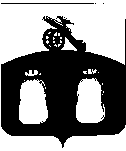 Администрация  Бельского района Тверской области ПОСТАНОВЛЕНИЕ	В целях обеспечения устойчивого функционирования общественного транспорта, обслуживающего население Бельского района,ПОСТАНОВЛЯЮ:1. Внести изменения в муниципальную  программу  муниципального образования Бельский район Тверской области «Развитие дорожного хозяйства и сферы транспорта Бельского района на 2016-2018 годы», утвержденную постановлением Администрации Бельского района от 10.11.2016 г. № 157 согласно приложения.2. Контроль за исполнением настоящего постановления возложить на заместителя Главы Администрации района Иванову Г.Н.3. Настоящее постановление вступает в силу с момента подписания.Глава Администрации Бельского района                             	А.И. Титов  16.02.2016 г.                              г. Белый                                 № 23О внесении изменений в постановление Администрации Бельского района от 10.11.2015 г. № 157 «Об утверждении муниципальной программы муниципального образования Бельский район Тверской области «Развитие дорожного хозяйства и сферы транспорта Бельского района на 2016-2018 годы»